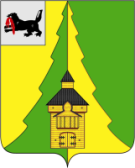                                                                     Иркутская областьНижнеилимский районКонтрольно-счетная палатаНижнеилимского муниципального района =========================================================================== 20 марта 2019 года г. Железногорск-Илимский                                                              ЗАКЛЮЧЕНИЕ № 01-09/1по результатам экспертизы проекта решения Думы Нижнеилимского муниципального района «О внесении изменений в Решение Думы Нижнеилимского муниципального района от 27.12.2018  г. № 373 «О бюджете муниципального образования «Нижнеилимский район» на 2019 год и на плановый период 2020 и 2021 годов»         Заключение на проект решения Думы Нижнеилимского муниципального района «О внесении изменений и дополнений в Решение Думы Нижнеилимского муниципального района от 27.12.2018 № 373  «О бюджете муниципального образования «Нижнеилимский район» на 2019 год и на плановый период 2020 и 2021 годов» (далее -  Проект решения Думы, Проект бюджета) подготовлено в соответствии со статёй 157 Бюджетного кодекса Российской Федерации, Федерального закона № 6-ФЗ «Об общих принципах организации и деятельности контрольно-счетных органов субъектов Российской Федерации и муниципальных образований», Положением о бюджетном процессе в муниципальном образовании «Нижнеилимский район», Положением о Контрольно-счетной палате Нижнеилимского муниципального района. Проект решения Думы предоставлен в Контрольно-счетную палату для подготовки заключения 13 марта 2019 года. Одновременно с Проектом бюджета предоставлена Пояснительная записка с обоснованием предлагаемых изменений.           Внесение изменений в Решение Думы «О бюджете муниципального образования «Нижнеилимский район» район на 2019 год и на плановый период 2020 и 2021 годов» обусловлено необходимостью (ст.25 Положение о бюджетном процессе в муниципальном образовании «Нижнеилимский район»): 	- уточнения в состав кодов классификации доходов, закрепленных за главными администраторами доходов бюджета района:- утверждения уточненных основных характеристик районного бюджета муниципального образования «Нижнеилимский район» на 2019 год и на плановый период 2020 и 2021 годов;- уточнения объемов безвозмездных поступлений от других бюджетов бюджетной системы Российской Федерации на 2019 год;- уточнения объемов ресурсного обеспечения муниципальных программ на 2019 год и плановый период 2020 и 2021 годов по согласованию с главными распорядителями бюджетных средств (далее – ГРБС)  - уточнения и перераспределения бюджетных ассигнований по целевым статьям, группам видов расходов, разделам, подразделам классификации расходов бюджетов, а также по ведомственной структуре расходов бюджетной классификации на 2019 год по согласованным  предложениям ГРБС;       - уточнения объемов расходов бюджета района в 2019 году, источником финансового обеспечения, которых являются целевые остатки бюджета по состоянию на 1 января 2019 года в виде:прочих безвозмездных поступлений по договору пожертвования от 17.08.2018 года № 03 – 2018  (жертвователь ООО «Дороги Сибири») на демонтаж аварийного дома, расположенного по адресу Иркутская область, Нижнеилимский район, г. Железногорск-Илимский, квартал 3, д. 17;       - уточнение, в соответствии с действующим законодательством, расходов в 2019 году, источником финансового обеспечения которых являются условно целевые остатки по состоянию на 1 января 2019 года в виде:бюджетных ассигнований муниципального дорожного фонда;доходов от оказания платных услуг (родительской платы за присмотр и уход за детьми, осваивающими образовательные программы дошкольного образования);       -  уточнения источников внутреннего финансирования дефицита бюджета района в 2019 году и плановом периоде 2020 и 2021 годов;        - уточнение расходов в 2019 году, источником финансового обеспечения которых являются нецелевые остатки по состоянию на 1 января 2019 года;       - изменения текстовой части Решения Думы Нижнеилимского муниципального района от 27.12.2018 года № 373 «О бюджете муниципального образования «Нижнеилимский район» на 2019 год и на плановый период 2020 и 2021 годов (далее – Решение о бюджете); 	- изменения приложений к Решению о бюджете.         В текущем году это первое изменение и уточнение в бюджет муниципального образования «Нижнеилимский район» на 2019 год и  плановый период 2020 и 2021 годов.Представленный на экспертизу Проект решения Думы подготовлен Финансовым управлением администрации Нижнеилимского муниципального района и внесён на рассмотрение районной Думы мэром Нижнеилимского муниципального района М.С. Романовым 13 марта 2019 года.Уточнения основных характеристик районного бюджета на 2019 год:                                                                                                                                               тыс. рублейОбщий объем доходов районного бюджета на 2019 год предлагается увеличить на 87 016,8 тыс. рублей от плановых бюджетных назначений, утвержденных Решением Думы района № 373 от 27.12.2018 года, и утвердить в сумме 1 796 404,5 тыс. рублей. Общий объем расходов планируется увеличить на – 104 754,9 тыс. рублей и утвердить в сумме 1 834 835,6 тыс. рублей. Согласно сведений об исполнении бюджета муниципального образования «Нижнеилимский район», фактическое исполнение районного бюджета осуществляется в условиях профицита. Так, по состоянию на 01.03.2019 года профицит районного бюджета составил 6 411 637,73 рублей. С учетом предложенных  изменений доходной и расходной частей бюджета района размер дефицита бюджета на 2019 год составит -38 431,1 тыс. рублей или 7,4% утвержденного общего годового объема доходов бюджета без учёта утвержденного объема безвозмездных поступлений (увеличение на 17 738,1 тыс. рублей). Таким образом, основные параметры бюджета района на 2019 год  по доходам увеличились на 1,05%, по расходам увеличились на 1,06%. Согласно пояснительной записке к Проекту решения Думы о бюджете уточнение показателей доходов районного бюджета произведено с учетом сведений главных администраторов доходов об ожидаемом поступлении доходов на 2019 год. По состоянию на 01.03.2019г. доходы исполнены в сумме 244 198,9 тыс. рублей или на 14,3 % от плана года. Увеличение доходов в бюджет района предусмотрены в объеме 87 016,8 тыс. рублей.                  КСП района отмечает, что Проектом бюджета предлагается увеличить плановые показатели налоговых доходов:- в 2019 году по налогам на товары (работы и услуги), реализуемые на территории Российской Федерации, группе доходов - Акцизы по подакцизным товарам на 5 216,0 тыс. рублей, в 2020 году на - 5 530,0 тыс. рублей, в 2021 году на - 6 380,0 тыс. рублей. Таким образом, в целом бюджетные ассигнования дорожного фонда (РзПР 04.09) на 2019 год увеличиваются за счет основного источника доходов – акцизов на 5 216,0 тыс. рублей, а также за счет условно целевых остатков на 1 января 2019 года на 2 462,4 тыс. рублей, которые составят в объеме  19 814,4 тыс. рублей (п.5 ст.179.4).Безвозмездные поступления в районный бюджет планируются Проектом решения о бюджете в объеме 1 279 186,5 тыс. рублей, что на (+) 81 408,8 тыс. рублей больше объема, утвержденного плана.   Проектом бюджета в расходной его части представлены изменения и уточнения бюджетных ассигнований по разделам и подразделам классификации расходов на 2019 год.   (тыс. рублей)Планируемые изменения в Проект решения Думы на 2019 год предусматривают увеличение по ресурсному обеспечению мероприятий муниципальных программ. Расходы на реализацию муниципальных программ предлагается утвердить в объеме  1 822 086,9 тыс. рублей, или 99,3% от общего объема расходов районного бюджета. Увеличение расходов по муниципальным программам в сравнении с действующей редакцией Решения Думы о бюджете (№ 373 от 27.12.2018г.) составит – 104 262,9 тыс. рублей. Расходы по непрограммным направлениям, связанным с обеспечением деятельности главы муниципального образования, обеспечение деятельности Думы, обеспечение деятельности Контрольно-счетной палаты, планируется утвердить в объеме 12 748,7 тыс. рублей, увеличение непрограммных расходов предлагается в размере – 492,0 тыс. рублей или на 4,0 %.         Анализ изменения расходной части бюджета района на 2019 год показал следующее.        Проектом решения Думы вносятся изменения в бюджетные ассигнования 2019 года, затрагивающие финансовое обеспечение реализации 10 муниципальных программ из 15 утвержденных (далее – МП или Муниципальная программа). По муниципальной программе  «Безопасность Нижнеилимского муниципального района» на 2018-2023 годы отклонения по ресурсному обеспечению не предусмотрены, вместе с этим согласно материалов Пояснительной записки к Проекту решения Думы и материалов Паспорта муниципальной программы показаны только перераспределения бюджетных ассигнований внутри подпрограмм по разделам, подразделам, целевым статьям и видам расходов бюджетной классификации, в связи с уточнением приоритетности расходов на выполнение вопросов местного значения.	Следует обратить внимание, что проекты изменений в муниципальные программы представлены в КСП района для подготовки экспертизы только по 10 муниципальным программам. Не представлены предложения о внесении изменений в следующие муниципальные программы: «Физическая культура и спорт в Нижнеилимском муниципальном районе» на 2018-2023 годы, «Молодежная политика в Нижнеилимском муниципальном районе», что является нарушением Порядка рассмотрения Думой Нижнеилимского муниципального района проектов МП и предложений о внесении изменений в муниципальные программы утвержденного Решением Думы района № 260 от 30.10.2017.      Так, увеличение бюджетных ассигнований на 104 262,9 тыс. рублей предусматривается по муниципальным программам (далее – МП):по МП «Развитие образования в Нижнеилимском муниципальном районе» на 2018-2023 годы предусмотрено увеличение бюджетных ассигнований на 25 389,5 тыс. рублей, в том числе: на 2019 год за счет средств областного и местного бюджета в 2019 году на 12 411,5 тыс. рублей и на 12 978,0 тыс. рублей соответственно с общим объемом расходов 1 246 908,8 тыс. рублей. тыс. рублей         Изменения ресурсного обеспечения МП обусловлены:      1) увеличением  бюджетных ассигнований за счет целевых безвозмездных поступлений в сумме 12 978,0 тыс. рублей:- за счет субсидии из областного бюджета в целях софинансирования расходных обязательств на реализацию мероприятий перечня проектов народных инициатив в сумме 8 499,9 тыс. рублей (на приобретение и установку теневых навесов на территории дошкольных образовательных учреждений, приобретение технологического оборудования для пищеблоков, приобретение строительных материалов для проведения ремонтных работ); - за счет субсидии из областного бюджета в целях софинансирования расходных обязательств по вопросам местного значения по организации отдыха детей в каникулярное время на оплату стоимости продуктов питания в лагерях с дневным пребыванием детей в сумме 2 718,1 тыс. рублей;- за счет субсидии из областного бюджета в целях софинансирования расходных обязательств муниципальных образований на приобретение школьного автобуса (для МОУ «Видимская СОШ») в сумме 1 760,0 тыс. рублей.                    2) увеличением бюджетных ассигнований за счет условно целевых и нецелевых остатков за 2019 год в сумме 9 286,5 тыс. рублей:       - на приобретение продуктов питания в дошкольных образовательных учреждениях  в сумме 684,2 тыс. рублей;     - на реализацию мероприятий, приуроченных к «Году благоустройства» (приобретение строительных материалов для образовательных учреждений  в сумме 2 950,0 тыс. рублей);     - на проведение психиатрического обследования и электроэнцефалографии головного мозга – 1 220 тыс. рублей;    - исполнение судебных актов по исполнительным листам в сумме 470,0 тыс. рублей;    - на разработку исполнительной документации, на установку системы противопожарной защиты объектов образовательных учреждений в сумме 2 062,0 тыс. рублей;     - на иные мероприятия в сумме 1 900,3 тыс. рублей (в т.ч. на приобретение школьного автобуса, приобретение контейнеров для сбора твердых бытовых отходов, расходы на проведение Единого государственного экзамена, приобретение технологического оборудования);перераспределение за счет налоговых и неналоговых доходов из муниципальной программы «Осуществление бюджетных инвестиций в объекты муниципальной собственности учреждениям бюджетной сферы Нижнеилимского муниципального района» на 2018-2023 годы   в сумме 3 125,0 тыс. рублей, в том числе на исполнение следующих расходных обязательств:- монтаж пожарной сигнализации  (1 089,0 тыс. рублей); - техническое обслуживание систем пожарной сигнализации, обслуживание пульта пожарного сигнала (596,0 тыс. рублей).- на оплату штрафа за невыполнение в установленный срок требований по предписанию государственного пожарного надзора (1 440,0 тыс. рублей).           Следует отметить, что проектом МП предлагается увеличить ресурсное обеспечение на 2019 год по основным мероприятиям пятой подпрограммы «установка систем оповещения в образовательных учреждениях, техническое обслуживание систем пожарной сигнализации» на  1 728,9 тыс. рублей, что составит в общем объеме расходы по данному направлению в размере 2 952,9 тыс. рублей. В ходе подготовки заключения было установлено, что проектом МП предлагается увеличение бюджетных ассигнований на заработную плату с начислениями трудовым бригадам в период летней занятости детей в сумме 163,0 тыс. рублей (за счет введения предполагаемых  дополнительных ставок вспомогательного персонала учреждений образования).по МП «Реализация полномочий в области социальной политики».  Муниципальная программа включает в себя 4 подпрограммы. Ресурсное обеспечение муниципальной программы за счет нецелевых остатков на 1 января 2019 год предлагается проектом МП увеличить на 741,0 тыс. рублей  и предусмотреть на 2019 год в объеме 24 131,9 тыс. рублей.         Предлагаемое проектом увеличение расходов МП осуществлено по 3 подпрограммам на  2019 год.Тыс. рублейВ рамках МП предусмотрено:- в целях материального стимулирования педагогических и медицинских работников в соответствии с проектом Постановления администрации Нижнеилимского муниципального района предусмотрены дополнительно единовременные подъемные пособия в сумме 381,0 тыс. рублей;- в целях обеспечения доступной среды для инвалидов и других маломобильных групп населения в Нижнеилимском районе запланированы увеличения бюджетных ассигновании для установки входной группы в МБУК РДК «Горняк» в объеме 160,0 тыс. рублей.Следует обратить внимание, что предусмотренные расходные обязательства в объеме 200,0 тыс. рублей на социальную выплату на приобретение (строительство) жилья медицинским и педагогическим работникам запланированы в отсутствие  регулированных нормативно-правовых актов администрации муниципального района.         Статьей 6 Бюджетного кодекса Российской Федерации (далее – БК РФ) установлено, что расходные обязательства – это обусловленные нормативным правовым  актом обязанности муниципального образования. На основании п. 1 ст. 86 БК РФ расходные обязательства муниципального образования возникают в результате принятия муниципальных правовых актов по вопросам местного значения. Таким образом, включение в местный бюджет расходов по финансированию мероприятий на обеспечение социальной поддержки (выплаты на приобретение (строительство) жилья приглашенным медицинским и педагогическим работникам) при отсутствии муниципального правового акта, предусматривающего соответствующие расходные обязательства, нарушает требования бюджетного законодательства.по МП «Развитие автомобильных дорог общего пользования местного значения вне границ населенных пунктов в границах муниципального образования «Нижнеилимский район» и в границах населенных пунктов, относящихся к межселенной территории муниципального образования «Нижнеилимский район» на 2018-2023 годы,  увеличение бюджетных ассигнований составит +7 678,4  тыс. рублей, в том числе на исполнение расходных обязательств по содержанию муниципальных дорог. Согласно Пояснительной записке к МП дополнительные средства Дорожного фонда МО «Нижнеилимский район» планируется направить на следующие мероприятия:- на выполнение ремонтных работ искусственных сооружений на автомобильных дорогах в объеме 7 554,4 тыс. рублей;- на разработку проекта на капитальный ремонт искусственных сооружений на автомобильных дорогах (99,0 тыс. рублей);- на инвентаризацию, паспортизацию, проведение кадастровых работ и регистрацию прав в отношении земельных участков, занимаемых автомобильными дорогами общего пользования местного значения (25,0 тыс. рублей).по МП «Совершенствование муниципального управления администрации Нижнеилимского муниципального района» бюджетные ассигнования  увеличены на 2 384,6 тыс. рублей, в том числе:- за счет целевых остатков прочих безвозмездных поступлений в сумме 1 000,0 тыс. рублей (жертвователь ООО «Дороги Сибири») на исполнение предписания Нижнеилимского районного суда по демонтажу  аварийного дома по адресу г. Железногорск-Илимский, квартал 3, д. 17.      	Проектом бюджета предусмотрено перераспределение бюджетных ассигнований с расходов по капитальному ремонту крыльца в объеме 403,0 тыс. рублей  на разработку проектно-сметной документации по капитальному ремонту крыльца отдела по Нижнеилимскому району управления службы ЗАГС Иркутской области;- за счет целевых остатков прочих безвозмездных поступлений в сумме 54,1 тыс. рублей (по Решению арбитражного суда Иркутской области) на оплату процентов за пользование чужими денежными средствами с 24.01 2018 по 06.04.2018, а также судебные расходы по уплате госпошлины по делу № А19-29683/2018 от 11.02.2019 г. в пользу ООО «ВАИР-СИБ».по  МП «Безопасность Нижнеилимского муниципального района» на 2018 – 2023 годы бюджетные ассигнования перераспределяются  по разделам, подразделам, целевым статьям и видам расходов бюджетной классификации между первой и третьей подпрограммами в сумме 338,4 тыс. рублей.Согласно информации официального сайта администрации Нижнеилимского муниципального района - Постановлением администрации Нижнеилимского муниципального района от 27.12.2018 года № 1206 «О внесении изменений  в муниципальную программу «Безопасность Нижнеилимского муниципального района» на 2018-2023 годы внесены изменения в наименование Подпрограммы №3 муниципальной программы, в место слов  «Подпрограмма 3 «Обеспечение пожарной безопасности» читать слова «Подпрогорамма 3 «Повышение  эффективности взаимодействия привлекаемых сил и средств подразделений муниципального звена территориальной подсистемы Единой государственной системы предупреждения и ликвидации чрезвычайных ситуаций (далее – МЗ ТП РСЧС) и обеспечение пожарной безопасности».по МП «Поддержка и развитие сферы культуры, искусства и дополнительного образования детей в Нижнеилимском районе» на 2018 и 2023 годы бюджетные ассигнования увеличены на сумму 2 771,1 тыс. рублей.              тыс. рублейВ сравнении с действующей редакцией муниципальной программы (Постановление администрации района от 16.01.2019 №32) представленный проект изменений предусматривает увеличение объема финансирования муниципальной программы за счет целевых безвозмездных поступлений (субсидий из областного бюджета) в сумме 2 189,6 тыс. рублей и нецелевых остатков на 01.01.2019 г. в объеме 581,5 тыс. рублей.За счет средств областного бюджета в рамках реализации перечня проектов народных инициатив и нецелевых остатков на 01.01.2019 г.  бюджетные ассигнования планируются направить на следующие мероприятия:- выполнение текущего ремонта МБУК РДК «Горняк» в объеме 731,4 тыс. рублей;- приобретение оборудования для бюджетных учреждений (светодиодных светильников, металлодетекторы, видеонаблюдения) в сумме 519,0 тыс. рублей;- приобретение мебели для МБУДО «ДШИ» в сумме 701,6 тыс. рублей;- приобретение вычислительной техники для учреждений культуры  в сумме 274,0 тыс. рублей.Кроме того, предусмотрены бюджетные средства за счет областного бюджета (субсидии) и нецелевых остатков на 01.01.2019 г. на поддержку отрасли культуры (комплектование книжных фондов муниципальных общедоступных библиотек и государственных центральных библиотек субъектов РФ) в общем объеме 195,1 тыс. рублей. Расходы на реализацию мероприятий, приуроченных к «Году благоустройства», запланированы за счет нецелевых остатков на 01.01.2019 г. в сумме 350,0 тыс. рублей (приобретение и установка входных групп в  учреждениях культуры, установка афиши в МБУК «РДК «Горняк», приобретение и установка скамеек).по МП Управление муниципальной собственностью» на 2018 и 2023 годы расходы бюджета по предложению ГРБС увеличены в размере +20,0 тыс. рублей за счет: изменений (п.1.1 ч.1 проекта постановления), в действующую муниципальную программу предлагаются изменения по объему финансирования МП, предусматривающие увеличение бюджетных ассигнований на её реализацию в текущем 2019 году на 20,0 тыс. рублей.Как и ранее, действующая МП состоит из трех подпрограмм:- «Управление имуществом»;- «Управление земельными ресурсами»;- «Обеспечение МП «Управление муниципальной собственностью».Бюджетные ассигнования предлагается увеличить на реализацию подпрограммы 3 «Обеспечение МП «Управление муниципальной собственностью».Информация о предлагаемых изменениях по объему финансирования МП (в разрезе подпрограмм) на 2019 год представлена в нижеприведенной таблице.Увеличение в 2019 г. бюджетных ассигнований на реализацию МП повлечет увеличение общего объема финансирования МП на весь период её действия также на 20,0 тыс. рублей. Таким образом, общий объем финансового обеспечения МП на 2018-2023 годы составит 114 934,3 тыс. рублей.Предлагаемые изменения повлекут изменения показателей бюджета МО «Нижнеилимский район» на 2019 год.Как следует из представленной Пояснительной записки, изменения МП также обусловлены необходимостью перераспределения бюджетных ассигнований внутри программы с целью исполнения расходных обязательств, в т.ч.: - на расходы по текущему ремонту и содержанию жилого фонда в многоквартирном доме по ул.Янгеля 3, где находится муниципальное имущество (2,0 тыс. рублей);- на выполнение условий контракта по субаренде земельного участка под объектом энергосбережения ОАО «РЖД» (0,1 тыс. рублей);- по проведению специализированной оценки 11 рабочих мест (22,0 тыс. рублей):- для прохождения 6-ю муниципальными служащими диспансеризации (20,0 тыс. рублей); - для приобретения вычислительной техники для функционирования программного продукта, необходимого для исполнения полномочий по начислению и приему платежей от нанимателей жилых помещений – МФУ, монитора, 3 системных блоков, 5 копм.мышек, 2 клавиатур (225,0 тыс. рублей); - для приобретения 3-х картриджей (10,5 тыс. рублей);- для приобретения тонеров на заправку картриджей (30,0 тыс. рублей); - для направления претензий нанимателям жилых помещений (130,0 тыс. рублей). - для приобретения бумаги (44,5 тыс. рублей);- для открытия и ведения специализированного счета для приема платежей от населения (12,0 тыс. рублей);- на возможный ремонт оргтехники (15,0 тыс. рублей);- для приобретения программного продукта на каждое рабочее место  для выполнения полномочий по начислению и приему платежей от нанимателей (163,0 тыс. рублей). Перераспределение бюджетных ассигнований внутри программы осуществляется за счет снятия (уменьшения);(-) 2,1 тыс. рублей в связи с заключением контрактов на меньшую сумму;(-) 429,4 тыс. рублей с заработной платы;(-) 222,6 тыс. рублей с начислений на выплаты по оплате труда. В ходе экспертно-аналитического мероприятия установлено, что согласно Постановлению администрации района от 31.01.2019г. № 102 с 1 января текущего года начисление платы за наем жилых помещений района не производится. Тем не менее, программный продукт необходим для внесения базы данных по 3 000 нанимателям, в т.ч. у которых имеется задолженность перед бюджетом. По дополнительному запросу КСП от 14.03.2019г. представлена информация Департамента управления муниципальным имуществом (далее – ДУМИ) от 18.03.2019г. о сложившейся за период с 01.09.2014г. по 31.12.2018г. задолженности перед местным бюджетом за найм жилых помещений, которая по состоянию на 01.01.2019г. составляет 14 948 272,40 руб. Данная информация получена ДУМИ 15.03.2019г. по его запросу от 14.03.2019г., направленному в МУП «УК КУ», что, по мнению КСП, указывает на отсутствие со стороны ДУМИ  информации за правильностью исчисления, полнотой и своевременностью осуществления указанных платежей в бюджет района.по МП «Энергосбережение и повышение энергетической эффективности в учреждениях бюджетной сферы, административных зданиях и жилищном фонде на территории Нижнеилимского муниципального района» на 2018-2023 годы» бюджетные ассигнования  увеличены на 3 872,5 тыс. рублей, в том числе по подпрограммам:  По предложению ГРБС  (администрации Нижнеилимского муниципального района) увеличены бюджетные ассигнования за счет субсидий из областного бюджета на реализацию мероприятий перечня народных инициатив и за счет нецелевых остатков по состоянию на 1 января 2019 года  на следующие мероприятия муниципальной программы: - 3 022,5 тыс. рублей – установка приборов учета потребления коммунальных услуг в учреждениях образования;- 850,0 тыс. рублей – разработка проектной и рабочей документации и оснащение приборами учета тепловой энергией зданий, находящихся в собственности МО «Нижнеилимский район» по адресам: 6 квартал д.16а/2, 2 квартал д. 56.      КСП района отмечает, что согласно представленных материалов, наименование муниципальной программы изложено в новой редакции «Энергосбережение и повышение энергетической эффективности в учреждениях  бюджетной сферы, административных зданиях и помещениях, находящихся в собственности МО «Нижнеилимский район», и в жилищном фонде на территории Нижнеилимского муниципального района» на 2018-2023 годы, и внесены изменения в паспорт муниципальной программы.по МП «Осуществление бюджетных инвестиций в объекты муниципальной собственности учреждениями бюджетной сферы Нижнеилимского муниципального района» на 2018-2023 годы»Как и ранее действующая Муниципальная программа состоит из двух подпрограмм:- «Осуществление бюджетных инвестиций в объекты муниципальной собственности учреждениям образования Нижнеилимского муниципального района» (далее – Подпрограмма 1);- «Осуществление бюджетных инвестиций в объекты муниципальной собственности учреждениям культуры и искусства Нижнеилимского муниципального района» (далее – Подпрограмма 2).Сравнительный анализ действующей Муниципальной программы и проекта изменений показал, что изменения предполагаются по объемам финансового обеспечения реализации МП на весь период ее реализации (уменьшение на 725,5 тыс. рублей), на 2019 год (увеличение на сумму 60 601,8 тыс. рублей), на 2022г. (уменьшение на сумму 60 082,7 тыс. рублей). КСП района отмечает, что предлагаемые изменения по 2019 году затрагивают показатели бюджета МО «Нижнеилимский район» текущего финансового года, следовательно, влекут необходимость внесения изменений в бюджет района, утвержденный Решением Думы района от 27.12.2018г. № 373.Согласно пояснительной записке также уточняются показатели (бюджетные ассигнования) 2018г. по фактическому исполнению.Информация о предлагаемых изменениях по объему финансирования Муниципальной программы на 2019 год (в разрезе подпрограмм и источников финансирования) представлена в нижеприведенной таблице.Сравнительный анализ показателей действующей Муниципальной программы и проекта изменений в МП, приведенный в таблице, показал, что на реализацию МП в 2019г. предполагается увеличение бюджетных ассигнований на сумму 60 601,8 тыс. рублей (в т.ч. на реализацию Подпрограммы 1 на сумму 59 888,8 тыс. рублей, на Подпрограмму 2 на сумму 713,0 тыс. рублей).Корректировка объемов бюджетных ассигнований на 2019 год предполагается за счет не целевых остатков по состоянию на 1 января 2019 года:- софинансирование на строительство детского сада на 49 мест в п.Чистополянский на сумму 250,0 тыс. рублей;- софинансирование на капитальный ремонт благоустройства территории прилегающей к зданию МБДОУ ЦРР – детский сад № 12 «Золотая рыбка» на сумму 0,1 тыс. рублей;- софинансирование на капитальный ремонт крыши здания МБУ ДО «ЦРТДиЮ» на сумму 13,4 тыс. рублей;-  софинансирование на капитальный ремонт спортзала МКОУ «Коршуновская СОШ» на сумму 103,0 тыс. рублей;- софинансирование на реконструкцию пристроев к зданию МБУДО «ДШИ» на сумму 713,0 тыс. рублей; Корректировка объемов бюджетных ассигнований на 2019 год за счет субсидий областного бюджета местным бюджетам: - на строительство детского сада 49 мест в п.Чистополянский на сумму 61 892,8 тыс. рублей;-   на капитальный ремонт крыши здания МБУ ДО «ЦРТДиЮ» на сумму 754,5 тыс. рублей.Также предусматривается перераспределение из Муниципальной программы бюджетных ассигнований по налоговым и неналоговым доходам в МП «Развитие образования в Нижнеилимском муниципальном районе» на 2018 – 2023 годы:- на проектные работы по капитальному ремонту здания МБДОУ ЦРР – детский сад № 12 «Золотая рыбка» на сумму 625,0 тыс. рублей;- на проектные работы по выборочному капитальному ремонту здания МОУ «Новоигирминская СОШ № 3» на сумму 1 850,0 тыс. рублей;- на проектные работы по выборочному капитальному ремонту здания МБОУ ДО «ДЮСШ» на сумму 650,0 тыс. рублей. Указанные расходы по муниципальным программам в целом обоснованы. Вместе с этим, по запросу КСП от 15.03.2019г. № 60 по уточнению дополнительных расходов на реализацию мероприятий непрограммных направлений деятельности МО «Нижнеилимский район» на 2019 год была затребовано предоставление  определения суда, на основании которого необходимо провести возмещение судебных издержек в сумме 100,0 тыс. рублей. 18 марта 2019 года была представлена информация мэра района о том, что необходимости в данных расходах нет, но они могут когда-нибудь понадобиться. КСП района считает необходимым исключить из Проекта бюджета предлагаемые расходы.С учетом вносимых изменений в бюджет района  верхний предел муниципального  долга муниципального образования «Нижнеилимский район» составит на 01.01.2020 года 15 785,7 тыс. рублей. В соответствии с Решением о бюджете района предельный объем муниципального долга МО «Нижнеилимский район» установлен в сумме 512 002,0,0тыс. рублей (нормы п.3 статьи 107 Бюджетного кодекса РФ - соблюдены).            Проект решения Думы Нижнеилимского муниципального района «О внесении изменений в Решение Думы Нижнеилимского муниципального района от 27.12.2018г. № 373 «О бюджете муниципального образования «Нижнеилимский район» на 2019 год и на плановый период 2020 и 2021 годов», представленный на рассмотрение Думы Нижнеилимского муниципального района, подготовлен в рамках действующего бюджетного законодательства, содержит основные характеристики бюджета, а также  в нём соблюдён в соответствии со статьей 33 БК РФ принцип сбалансированности бюджетов.            Содержание документов, представленных одновременно с Проектом решения Думы, соответствуют требованиям бюджетного законодательства.          В Проекте решения Думы соблюдены ограничения, установленные Бюджетным кодексом Российской Федерации, по объему муниципального долга и расходам на его обслуживание.           Контрольно-счетная палата подтверждает достоверность представленной на экспертизу информации, признает предлагаемые изменения соответствующими бюджетному законодательству и рекомендует Думе Нижнеилимского муниципального района принять предлагаемые изменения и дополнения в Решение Думы от 27.12.2018 г. № 373.    Председатель КСП Нижнеилимского    муниципального района                                                                                        О.Л. КаверзинПоказателиИсполнено на 01.03.2019 года      Утвержденные бюджетные назначения Решением Думы НМР  на 2019 год  от 27.12.2018 № 373Проект решения ДумыОтклонения в соответствии с проектом решения Думы(+), (-)Общий объем доходов бюджета района244 198,91 709 387,71 796 404,5+87 016,8в том числе: безвозмездные поступления163 103,31 197 373,71 197 385,7+81 800,8Общий объем расходов бюджета района237 787,31 730 080,71 834 835,6+104 754,9Дефицит, профицит бюджета6 411,6-20 693,0-38 431,1-17 738,1Наименование КФСРРзПРПлан на 2019 год РД № 373 от 27.12.18 г.Проект решенияДумыОтклонения(+,-)ОБЩЕГОСУДАРСТВЕННЫЕ ВОПРОСЫ0100128 149,2131 081,32 932,1Функционирование высшего должностного лицо муниципального образования01022 921,22 921,2-Функционирование законодательных представительных органов муниципальных образований01034 620,04 720,0100,0Функционирование Правительства РФ, высших исполнительных органов гос. власти010440 789,240 979,2190,0Судебная система01058,18,1-Обеспечение деятельности финансовых, налоговых и таможенных органов и органов финансово- бюджетного надзора010636 654,637 048,6394,0Резервные фонды0111500,0500,0-Другие общегосударственные вопросы011342 656,144 904,22 248,1НАЦИОНАЛЬНАЯ БЕЗОПАСНОСТЬ И ПРАВООХРАНИТЕЛЬНАЯ ДЕЯТЕЛЬНОСТЬ030019 034,018 693,1-340,9Защита населения и территории от последствий чрезвычайных ситуаций03091 359,018 543,117 184,1Обеспечение пожарной безопасности031017 525,0-- 17 525,0Другие вопросы в области национальной безопасности и правоохранительной деятельности0314150,0150,0-НАЦИОНАЛЬНАЯ ЭКОНОМИКА040012 612,520 290,97 678,4Сельское хозяйство и рыболовство0405302,5302,5-Дорожное хозяйство040912 136,019 814,47 678,4Другие вопросы в области национальной экономики0412174,0174,0-ЖИЛИЩНО-КОММУНАЛЬНОЕ ХОЗЯЙСТВО05003 151,04 151,01 000,0Жилищное хозяйство05013 151,04 151,01 000,0ОБРАЗОВАНИЕ07001 270 124,21 360 899,190 774,9Дошкольное  образование0701423 165,6500 102,976 937,3Общее образование0702682 735,7691 121,78 386,0Дополнительное образование детей0703108 706,4110 504,31 797,9Профессиональная подготовка, переподготовка и повышение квалификации0705222,5576,4353,9Молодежная политика и оздоровление детей07072 217,05 261,63 044,6Другие вопросы в области образования070953 077,053 332,2255,2КУЛЬТУРА, КИНЕМАТОГРАФИЯ080078 611,180 568,71 957,6Культура080147 827,649 796,61 969,0Другие вопросы в области культуры080430 783,530 772,1-11,4СОЦИАЛЬНАЯ ПОЛИТИКА100087 431,488 184,2752,8Пенсионное обеспечение10016 900,56 900,5-Социальное обеспечение населения100359 921,160 673,9752,8Охрана семьи и детства100413 998,9813 998,9-Другие вопросы в области социальной политики10066 610,96 610,9-ФИЗИЧЕСКАЯ КУЛЬТУРА И СПОРТ1100740,0740,0-Другие вопросы в области физ. культуры и спорта1105740,0740,0-ОБСЛУЖИВАНИЕ МУНИЦИПАЛЬНОГО ДОЛГА1300300,0300,0-Обслуживание внутреннего муниципального долга1301300,0300,0-МЕЖБЮДЖЕТНЫЕ ТРАНСФЕРТЫ1400129 927,3129 927,3-1Дотации на выравнивание бюджетной обеспеченности МО140194 916,594 916,5-Иные дотации140235 010,835 010,8-ВСЕГО РАСХОДОВ1 730 080,71 834 835,6+104 754,9Наименование подпрограммыРешение о бюджете от  27.12.2018 № 373Ресурсное обеспечение МПОтк-ние МП от Решения о бюджете от 27.12.2018 № 373Наименование подпрограммыРешение о бюджете от  27.12.2018 № 373Проект МПОтк-ние МП от Решения о бюджете от 27.12.2018 № 373124(гр.4-гр.2) «Повышение эффективности системы дошкольного образования»414 065,6425 641,5+ 11 575,9 «Повышение эффективности системы общего образования» 676 474,7683 581,9+7 107,2«Развитие системы дополнительного образования детей в сфере образования»67 656,068 151,6+495,6«Обеспечение реализации муниципальной программы и прочие мероприятия в сфере образования» 52 929,053 173,5+244,5«Развитие системы летнего отдыха и оздоровление детей в образовательных учреждениях»1 907,04 951,6+3 044,6«Обеспечение безопасности системы образования»8 487,011 408,7+ 2 921,7Итого:1 221 519,31 246 908,8+25 389,5Наименование подпрограммыРешение о бюджете от27.12.2018№ 373Ресурсное обеспечение МПОтк-ние МП от Решения о бюджете от 27.12.2018№ 373Наименование подпрограммыРешение о бюджете от27.12.2018№ 373Проект МПОтк-ние МП от Решения о бюджете от 27.12.2018№ 373124(гр.4-гр.2)«Муниципальная пенсия»6 775,06 775,00,0«Социальное обеспечение»16 500,916 814,4+313,5«Обеспечение реализации муниципальной программы и прочие мероприятия в сфере образования»0,0+160,0+160,0«Развитие системы летнего отдыха и оздоровление детей в образовательных учреждениях»115,0382,5+267,5Итого:23 390,924 131,9+741,0Наименование Решение о бюджете от 27.12.2018 № 373  Проект МПОтклонениеМП «Поддержка и развитие сферы культуры, искусства и дополнительного образования детей в Нижнеилимском районе» на 2018-2023 годы»117 064,0119 835,1+ 2 771,1Подпрограмма  «Организация культурно-досуговой деятельности и народного творчества»18 567,019 729,0+1 162,0 «Музейное дело» 9 408,89 616,9+208,1«Развитие библиотечного дела»19 809,620 248,5+438,9«Дополнительное образование детей в сфере культуры»38 479,639 453,1+973,5«Обеспечение реализации муниципальной программы и прочие мероприятия в области культуры»30 799,030 787,6-11,4Объем финансирования на 2019г., тыс. рублейОбъем финансирования на 2019г., тыс. рублейОбъем финансирования на 2019г., тыс. рублейОбъем финансирования на 2019г., тыс. рублейУтверждено бюджетом(Решение Думы от 27.12.2018г. № 373)действующая МП (в ред. от 10.01.2019г. № 15)Проект изменений МПОтклонениеМП «Управление муниципальной собственностью», всего:10 363,010 363,010 383,0+ 20,0в том числе:Подпрограмма «Управление имуществом»1 961,01 961,01 961,00Подпрограмма «Управление земельными ресурсами» 174,0174,0174,00Подпрограмма Обеспечение МП «Управление муниципальной собственностью»8 273,08 273,08 293,0+ 20,0НаименованиеРешение о бюджете от 27.12.2018 № 373  Проект МПОтклонениеНаименованиеРешение о бюджете от 27.12.2018 № 373  Проект МПОтклонениеМуниципальная программа «Энергосбережение и повышение энергетической эффективности в учреждениях бюджетной сферы, административных зданиях и помещениях и в жилищном фонде на территории Нижнеилимского муниципального района» на 2018-2023 годы526,04 398,5+ 3 872,5Подпрограмма «Энергосбережение и повышение энергетической эффективности в учреждениях образования Нижнеилимского муниципального района»206,03 228,5+3 022,5Подпрограмма «Энергосбережение и повышение энергетической эффективности в учреждениях культуры Нижнеилимского муниципального района»244,0244,00,0Подпрограмма «Энергосбережение и повышение энергетической эффективности в административных зданиях и помещениях, находящихся в собственности МО «Нижнеилимский район»76,0926,0+850,0Подпрограмма «Энергосбережение и повышение энергетической эффективности в жилищном фонде, находящегося в муниципальной собственности Нижнеилимского муниципального района»0,00,00,0Объем финансирования, тыс. рублейОбъем финансирования, тыс. рублейОбъем финансирования, тыс. рублейДействующая редакция от 16.01.2019г. № 33Проект измененийОтклонение (+, -)Муниципальная программаМуниципальная программаМуниципальная программаМуниципальная программаВсего на 2019г. 9 188,069 789,8+ 60 601,8в том числе:Налоговые и неналоговые доходы бюджета района9 188,07 142,5- 2 045,5Безвозмездные поступления от других бюджетов бюджетной системы РФ0,062 647,3+ 62 647,3Другие источники0,00,00,0Подпрограмма 1Подпрограмма 1Подпрограмма 1Подпрограмма 1Всего на 2019г. 8 726,068 614,8+ 59 888,8в том числе:Налоговые и неналоговые доходы бюджета района8 726,05 967,5- 2 758,5Безвозмездные поступления от других бюджетов бюджетной системы РФ0,062 647,3+ 62 647,3Другие источники0,00,00,0Подпрограмма 2Подпрограмма 2Подпрограмма 2Подпрограмма 2Всего на 2019г.462,01 175,0+ 713,0в том числе:Налоговые и неналоговые доходы бюджета района462,01 175,0+ 713,0Безвозмездные поступления от других бюджетов бюджетной системы РФ0,00,00,0Другие источники0,00,00,0